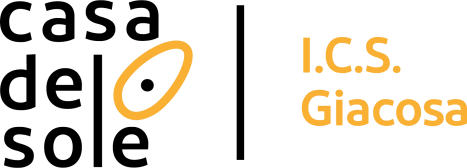 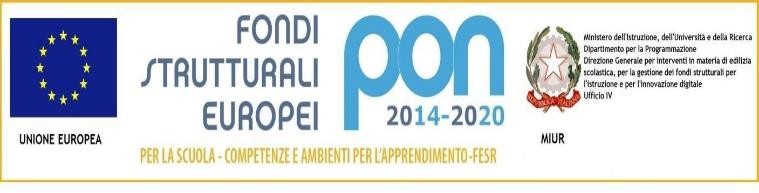 ISTITUTO SCOLASTICO COMPRENSIVO STATALE “VIA GIACOSA”SCUOLA DELL’INFANZIA via Pontano 43/ via Mosso – 20127 MilanoSCUOLA PRIMARIA “CASA del SOLE” via Giacosa 46 –20127 MilanoSCUOLA PRIMARIA “V. RUSSO – E. PIMENTEL” via Russo 27 – 20127 MilanoSCUOLA SECONDARIA di 1° grado “CASA del SOLE” via Giacosa 46 – 20127 Milano SCUOLA SECONDARIA di 1° grado “G. RINALDI” via Russo 23 – 20127 MilanoCodice univoco UF6I7B C. F. 80125690158 Cod. MIIC8DD005 - Tel. 02/884.41578 - Fax: 02/2892800e-mail: miic8dd005@istruzione.it miic8dd005@pec.istruzione.it sito www.icgiacosa.edu.itAUTORIZZAZIONE FREQUENZA ALUNNI BESCon riferimento alla nota congiunta Ministero dell’Istruzione e Ministero della Salute n. 0000071 del 21 gennaio 2021 “Attività didattica in presenza – misure per alunni con disabilità e bisogni educativi speciali nelle classi in DAD/DDI”.Si propone per l’alunno/a ………………………………..………. Classe …………… scuola …………….…………… sede …………………….. il seguente piano di frequenza personalizzataLunedì – dalle ore ……… alle ore ………Martedì – dalle ore ……… alle ore ………Mercoledì – dalle ore ……… alle ore ………Giovedì – dalle ore ……… alle ore ………Venerdì – dalle ore ……… alle ore ………Si ricorda che è d’obbligo per l’attivazione del piano che l’alunno/a presenti esito di Tampone NegativoNon si prevede all’interno del piano la frequenza del servizio MensaVisto quanto sopra, la famiglia esprime il suo consensoFirma dei genitori o tutori del minore…………………………………………………………                                               …………………………………………………………Il Dirigente Scolastico           Prof. Francesco Muraro   Firma autografa sostituita a mezzo stampa           ai sensi dell’art. 3, c. 2, D. Lgs. n. 39/1993SINO